運動部活動方針様式（例）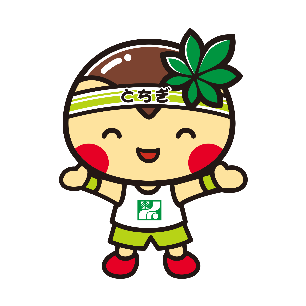 目標【○◯◯部の年間目標】【○◯◯部の年間目標】活動方針【○◯◯部の活動方針】　【○◯◯部の活動方針】　年間計画４月５月６月７月８月９月10月11月12月１月２月３月